I.I.S.S “ Rinaldo D’Aquino “Via Scandone – 83048 Montella ( Av )”Cod. Fisc. 82001490646- Cod. Mecc. AVIS02100Bemail: AVIS02100B@istruzione.it P.E.C.:  AVIS02100B@pec.istruzione.itMODELLO A5STAZIONE APPALTANTE: ISTITUTO D’ISTRUZIONE SUPERIORE “R. D’Aquino ” di MONTELLA (AV)_______________________________________________________________DICHIARAZIONE ai sensi dell’art. 19 del Regolamento di attuazione della Legge regionale n. 3 del 27 febbraio 2007 “Disciplina dei lavori pubblici, dei servizi e delle forniture in Campania”:nonché Legge 13 agosto 2010, n. 136VALUTAZIONE DI IMPATTO CRIMINALEIl sottoscritto, …………………………. nato a …………………….. il ………. in qualità di legale rappresentante della ditta ……………………………………………………………….. con sede in …………….. , via ……………….., (P. IV A. ) …………………, iscritta al nr. …….. del registro delle imprese tenuto presso la Camera di Commercio di ……………………., partecipante alla procedura aperta relativa:……………………………………………………………………………………………………………………SI IMPEGNAsecondo quanto previsto all’art. 19 del Regolamento di attuazione della Legge regionale n. 3 del 27 febbraio 2007 “Disciplina dei lavori pubblici, dei servizi e delle forniture in Campania”, che qui si intende integralmente trascritto, sin dalla presentazione della domanda di partecipazione alla gara in oggetto specificata, in caso di aggiudicazione del relativo appalto, a comprendere nel contratto d’appalto, rispettare e far rispettare le seguenti clausole:obbligo del soggetto aggiudicatario di segnalare ogni fatto tendente ad alterare la corretta e legale esecuzione delle prestazioni, come elemento essenziale del contratto, ai sensi dell’art. 51, comma 4, della l.r. n. 3/07.Ciò al fine di tutelare l’integrità e la legalità in fase di realizzazione dei lavori, ed evitare l’instaurazione e la prosecuzione di rapporti contrattuali con soggetti affidatari che possano soggiacere a infiltrazioni e pressioni illecite di soggetti estranei al rapporto di appalto o di concessione, nonché al fine di agevolare il soggetto aggiudicatario nella denunzia di fatti tendenti ad alterare la corretta e legale esecuzione delle prestazioni, consistenti in particolare in atti intimidatori o estorsivi perpetrati ai loro danni o ai danni dei soggetti subappaltatori;Al proposito, qualora nel corso dell’esecuzione dell’appalto, l’amministrazione aggiudicatrice, anche mediante gli uffici del responsabile del procedimento e della direzione dei lavori, ravvisi, sulla base di concreti elementi di fatto, la presenza di pressioni illecite e plurime ad opera di soggetti estranei al rapporto di appalto, tendenti a condizionare o alterare la corretta e legale esecuzione delle prestazioni, rappresenta la situazione, senza indugio e riservatamente, al Prefetto competente per territorio, affinché si effettuino le opportune indagini, tese a verificare la presenza di infiltrazioni o pressioni nei confronti dell’affidatario o di alcuno dei subappaltatori. In caso di atto interdittivo ad opera del Prefetto, avente ad oggetto l’appalto in corso di esecuzione, il responsabile del procedimento propone alla stazione appaltante i provvedimenti consequenziali di competenza e, se del caso, avvia la procedura di risoluzione del contratto, ai sensi dell’art. 136 e ss. del Codice ovvero di revoca dell’autorizzazione di cui all’art. 118 del Codice.-  A rispettare tutti gli obblighi concernenti la tracciabilità dei flussi finanziari di cui alla legge 13 agosto 2010, n. 136.DICHIARAdi essere informato che la mancata osservanza degli obblighi derivanti dalla suddetta dichiarazione comporterà l'applicazione delle sanzioni previste dalla normativa vigente.lì. …………………………….							IN FEDE (*) Il modello deve essere compilato e sottoscritto con firma leggibile e per esteso:-	nel caso di impresa individuale: dall’Imprenditore;-	nel caso di Società, Cooperative o Consorzi: dal legale rappresentante;-	nel caso di raggruppamento temporaneo d’imprese o consorzio di concorrenti ancora da costituirsi: dalle persone che si trovano nella medesima posizione giuridica con riferimento a ciascuna impresa.-     Qualora nell’Impresa sia presente la figura dell’Institore (artt. 2203 e seguenti del C.C.), del Procuratore (art. 2209 del C.C.) o del Procuratore speciale: l’offerta può essere sottoscritta con firma leggibile e per esteso dagli stessi.Allegare, a pena di esclusione, copia fotostatica (fronte/retro) di idoneo documento di identificazione, in corso di validità di ciascuno dei soggetti dichiaranti. In caso contrario, le firme dovranno essere autenticate ai sensi della L 445/2000.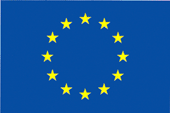 Unione EuropeaFondo Sociale Europeo Unione EuropeaFondo Europeo Sviluppo RegionaleOGGETTO DELL’APPALTO: Lavori di riqualificazione dell’Istituto Scolastico “ S. Bartoli “ associato all’ I.I.S.S. “ Rinaldo D’Aquino “ – PON FESR 2007/2013 – ASSE II “ Qualità degli ambienti scolastici “ Obiettivo C “ Ambienti per l’Apprendimento